I.II.III.Nur vollständig ausgefüllte Formulare werden beantwortet bzw. bearbeitet!IV.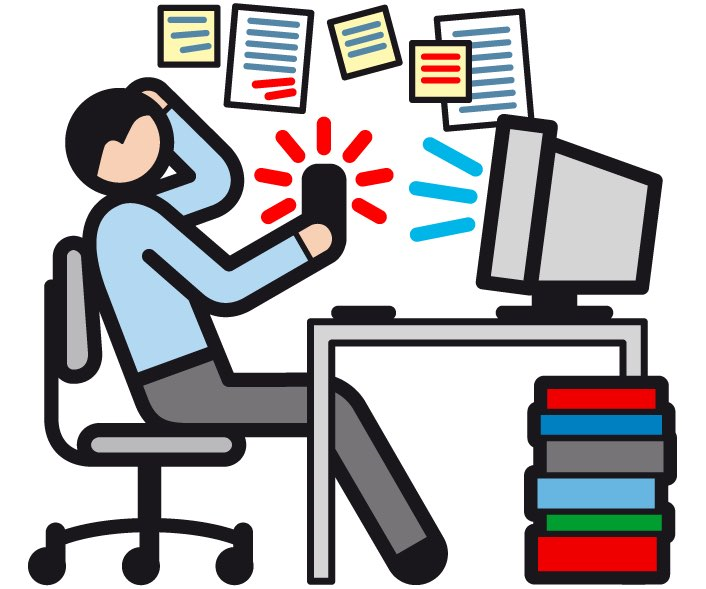 Name:Mail:Semester/BRH-Betreuer:in (für LiV):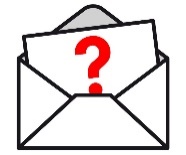 Formular anmarlene.reimann@schule.hessen.de & joram.steininger@schule.hessen.deAnfragen werden jeweils bis zum folgenden Dienstag beantwortet bzw. bearbeitet